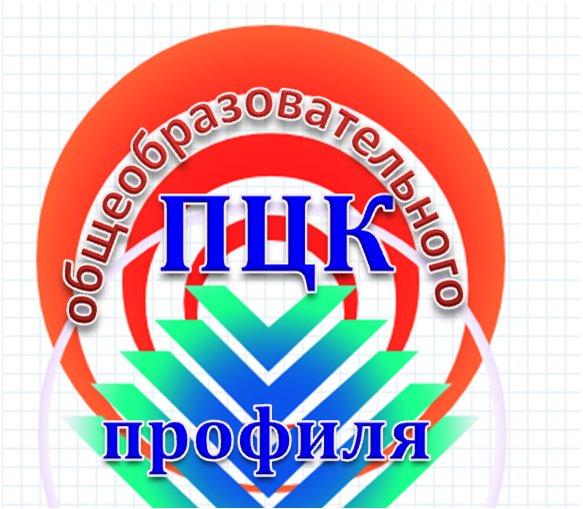 ДЕПАРТАМЕНТ ОБРАЗОВАНИЯ И НАУКИ КЕМЕРОВСКОЙ ОБЛАСТИ
государственное бюджетное образовательное учреждениесреднего профессионального образования«БЕЛОВСКИЙ   ТЕХНИКУМ   ЖЕЛЕЗНОДОРОЖНОГО   ТРАНСПОРТА»ПЛАН РАБОТЫ ПРЕДМЕТНО-ЦИКЛОВОЙ МЕТОДИЧЕСКОЙ КОМИССИИ ОБЩЕОБРАЗОВАТЕЛЬНОГО ПРОФИЛЯ2014-2015 УЧЕБНЫЙ ГОДБелово2014Пояснительная записка1. Общая часть1.1. Предметно-цикловая методическая комиссия общеобразовательного профиля (далее ПЦК) строит свою работу на принципах научности, гласности, с учетом интересов членов педагогического и ученического  коллектива. Она разрабатывает и проводит в жизнь материалы по основным направлениям своей деятельности с учетом общей методической темы техникума на текущий учебный год.1.2. Планирование работы ПЦК систематизирует методическое обеспечение воспитательно-образовательного процесса  с помощью учета мероприятий, направленных на улучшение качества подготовки молодых рабочих, служащих и совершенствование комплексного учебно-методического обеспечения  учебных дисциплин.1.3. В плане работы ПЦК отражено участие каждого преподавателя общеобразовательных дисциплин в методической работе техникума. 2. Организационная часть2.1. Председатель  ПЦК разрабатывает план заседаний. Периодичность заседаний не реже 1 раза в месяц (каждую первую пятницу месяца).2.2. План работы ПЦК составляется на учебный год, рассматривается на заседании комиссии и утверждается заместителем директора по учебно-производственной  работе.2.3. План основан на проблемах, решение которых может внести существенные изменения в качество воспитательно-образовательного процесса  училища.2.4. План основан на следующих принципах:многосторонность по содержанию, включение вопросов, относящихся к общим проблемам УО и проблемам данного цикла;внедрение в практику работы техникума ФГОС нового поколения для обеспечения требований к качеству подготовки рабочих, служащих; использование в педагогической деятельности  новейших достижений науки и передового опыта, информационных технологий;развитие творческой инициативы каждого педагога, входящего в состав ПЦК.2.5. Исходными данными для составления плана являются:перспективный план методической работы техникума;решение Педагогического Совета об основных направлениях методической работы на год.2.6. При составлении плана заседаний ПЦК учтено следующее:вынос на заседание ПЦК не более четырех вопросов (не считая выступлений по организационным вопросам);четкая формулировка каждого пункта плана заседаний, требующая определенных действий, не допускающих различных толкований.Методическая тема: Повышение педагогического мастерства педагогов путем освоения современных образовательных технологий обучения и воспитания как один из основных факторов успешного формирования и развития общих и профессиональных компетенций обучающихся в условиях внедрения ФГОС нового поколения.Основные направления работы ПЦК общеобразовательного профиля на 2014-2015 учебный годРабота педагогов  по повышению показателей учебного процесса: успеваемости, посещаемости, качества знаний. Участие в реформе системы образования с учетом требований ФГОС НПО нового поколения.Программное и учебно-методическое обеспечение реализации обязательного минимума содержания среднего (полного) общего образования, ФГОС СПО.Подготовка согласно требованиям ФГОС СПО нового поколения всей учебной и поурочной документации педагогами в составе комиссии.Подготовка, проведение и последующее обсуждение открытых учебных занятий.Учебно-методическое обеспечение промежуточной и итоговой аттестации обучающихся.Изучение и принятие рекомендаций по применению в учебном процессе современных образовательных технологий.Рассмотрение вопросов повышения профессионального мастерства и деловой квалификации педагогических работников.Разработка рекомендаций по совершенствованию работы учебных кабинетов (лабораторий).Организация воспитательной работы с обучающимися, руководство работой творческих объединений учащихся.Подготовка обучающихся к участию в олимпиадах, конкурсах, соревнованиях, в том числе областного, всероссийского, международного уровня.Рассмотрение творческих отчетов и портфолио преподавателей по итогам учебного года и межаттестационного периода.Совершенствование методического мастерства педагогов при разработке методических и дидактических материалов.Организация работы по выявлению, обобщению и распространению передового педагогического опыта творчески работающих педагогов.Повышение профессиональной компетентности педагогов в  области  информационных  технологий, обеспечении эффективного взаимодействия участников образовательного процесса.Пополнение фонда методического кабинета необходимым информационным материалом для оказания методической помощи  педагогам в работе.Активизация работы педагогов над темами самообразования.Способствование повышению мотивации учащихся к получению знаний, педагогов на освоение инновационных педагогических технологий обучения и воспитания. Организация методических условий для формирования социально-активной личности обучающегося, обладающей профессиональной компетентностью.II. Состав ЦМК общеобразовательных дисциплинАнисимова Т.В., преподаватель информатики, руководитель ПЦКЖданова Е.А., преподаватель английского языкаЗазин А.Н., преподаватель физкультурыИсмаилова О.П., преподаватель математикиКонова О.Н., преподаватель химииРешетняк Н.А., преподаватель физикиРыбакина Т.М., преподаватель русского языка и литературыСтепанов А.Ю., преподаватель историиТихонов А.Г., преподаватель ОБЖ	III. Циклограмма работы ПЦК (ежемесячно в течение учебного года):Кроме того, ежегодно:сентябрьУтверждение плана работы ПЦК на текущий уч. год  Диагностика профессиональных затруднений педагогов, выявление запроса на оказание практической помощи ППРСоставление плана групповых и индивидуальных консультаций ППР по устранению профессиональных затруднений  Анализ состояния методического обеспечения образовательного процесса по ООДПроведение входного контроля уровня знаний обучающихся 1 курса по УД ООДАнализ результатов входного контроля, составление плана мероприятий по коррекции  знаний (план консультаций и дополнительных занятий для неуспевающих обучающихся)Оказание помощи в рецензировании РП и УМКдекабрь-январьАнализ успеваемости обучающихся 1-2 курса по УД ООДСоставление плана консультаций на 2 семестр с целью коррекции  знаний обучающихся 1-2 курса по УД ООДмай-июньМониторинг качества  знаний обучающихся 1-2 курсов  по УД ООДАнализ качества  знаний обучающихся 1-2 курса по УД ООДАнализ состояния методического обеспечения образовательного процесса по ООДВыбор педагогами тем курсов повышения квалификации Консультирование в составлении личных планов самообразованияВыбор приоритетных направлений в работе ПЦК на следующий учебный годРассмотрение и утверждение личных планов методической работы педагогов на следующий учебный год Рассмотрение и утверждение планов работы учебных кабинетов на следующий учебный год Рассмотрение и утверждение проекта плана работы ПЦК общеобразовательного профиля на следующий учебный годIV. План и содержание работы ЦМК IV. План групповых и индивидуальных консультаций ППРНаправление работы1-я неделя2-я неделя3-я неделя4-я неделя1. Обеспечение эффективности образовательного  процесса в соответствии с требованиями ФГОСАнализ состояния методического обеспечения образовательного процесса по ООДКонсультирование ППР по устранению профессиональных затруднений  Консультирование ППР по устранению профессиональных затруднений  Размещение информационных материалов на сайте ПЦК, персональных сайтах педагогов2.Обеспечение качества подготовки обучающихся в соответствии с требованиями ФГОСМониторинг выполнения плана мероприятий по коррекции  знаний обучающихсяМониторинг выполнения плана мероприятий по коррекции  знаний обучающихсяМониторинг выполнения плана мероприятий по коррекции  знаний обучающихсяМониторинг выполнения плана мероприятий по коррекции  знаний обучающихся2.Обеспечение качества подготовки обучающихся в соответствии с требованиями ФГОСПроведение индивидуальных и групповых консультаций с целью коррекции  знаний, умений обучающихся по УД ООДПроведение индивидуальных и групповых консультаций с целью коррекции  знаний, умений обучающихся по УД ООДПроведение индивидуальных и групповых консультаций с целью коррекции  знаний, умений обучающихся по УД ООДПроведение индивидуальных и групповых консультаций с целью коррекции  знаний, умений обучающихся по УД ООД2.Обеспечение качества подготовки обучающихся в соответствии с требованиями ФГОСРазработка методических рекомендаций по организации ВСР обучающихся Разработка методических рекомендаций по организации ВСР обучающихся Разработка методических рекомендаций по организации ВСР обучающихся Разработка методических рекомендаций по организации ВСР обучающихся 2.Обеспечение качества подготовки обучающихся в соответствии с требованиями ФГОСРазработка и внедрение в учебный процесс методических рекомендаций по проведению лабораторных и практических работРазработка и внедрение в учебный процесс методических рекомендаций по проведению лабораторных и практических работРазработка и внедрение в учебный процесс методических рекомендаций по проведению лабораторных и практических работРазработка и внедрение в учебный процесс методических рекомендаций по проведению лабораторных и практических работ3.Повышение  уровня профессиональной  компетентности,  стимулирование инновационной деятельности педагогических работниковЗаседание ПЦК (пятница)3.Повышение  уровня профессиональной  компетентности,  стимулирование инновационной деятельности педагогических работниковОрганизация работы педагогов по самообразованию – индивидуально    Организация работы педагогов по самообразованию – индивидуально    Организация работы педагогов по самообразованию – индивидуально    Организация работы педагогов по самообразованию – индивидуально    3.Повышение  уровня профессиональной  компетентности,  стимулирование инновационной деятельности педагогических работниковПодготовка и участие  педагогов в педсоветах, семинарах, конференциях, педагогических чтениях, методических днях и т.п. – индивидуально    Подготовка и участие  педагогов в педсоветах, семинарах, конференциях, педагогических чтениях, методических днях и т.п. – индивидуально    Подготовка и участие  педагогов в педсоветах, семинарах, конференциях, педагогических чтениях, методических днях и т.п. – индивидуально    Подготовка и участие  педагогов в педсоветах, семинарах, конференциях, педагогических чтениях, методических днях и т.п. – индивидуально    3.Повышение  уровня профессиональной  компетентности,  стимулирование инновационной деятельности педагогических работниковКонсультирование в составлении методических разработок, подготовке к проведению открытых уроков и внеклассных мероприятий – индивидуально    Консультирование в составлении методических разработок, подготовке к проведению открытых уроков и внеклассных мероприятий – индивидуально    Консультирование в составлении методических разработок, подготовке к проведению открытых уроков и внеклассных мероприятий – индивидуально    Консультирование в составлении методических разработок, подготовке к проведению открытых уроков и внеклассных мероприятий – индивидуально    3.Повышение  уровня профессиональной  компетентности,  стимулирование инновационной деятельности педагогических работниковПодготовка педагогов к обучению на курсах повышения квалификации (сбор материала для итоговых работ по теме курсов) (согласно плану ГОУ «КРИРПО» – индивидуально)Подготовка педагогов к обучению на курсах повышения квалификации (сбор материала для итоговых работ по теме курсов) (согласно плану ГОУ «КРИРПО» – индивидуально)Подготовка педагогов к обучению на курсах повышения квалификации (сбор материала для итоговых работ по теме курсов) (согласно плану ГОУ «КРИРПО» – индивидуально)Подготовка педагогов к обучению на курсах повышения квалификации (сбор материала для итоговых работ по теме курсов) (согласно плану ГОУ «КРИРПО» – индивидуально)3.Повышение  уровня профессиональной  компетентности,  стимулирование инновационной деятельности педагогических работниковОказание помощи педагогам в оформлении заявлений и электронных портфолио на экспертизу педагогической деятельности – индивидуально    Оказание помощи педагогам в оформлении заявлений и электронных портфолио на экспертизу педагогической деятельности – индивидуально    Оказание помощи педагогам в оформлении заявлений и электронных портфолио на экспертизу педагогической деятельности – индивидуально    Оказание помощи педагогам в оформлении заявлений и электронных портфолио на экспертизу педагогической деятельности – индивидуально    3.Повышение  уровня профессиональной  компетентности,  стимулирование инновационной деятельности педагогических работниковВзаимопосещение открытых уроков, мероприятий. Самоанализ открытого урока, мероприятия (согласно графику)Взаимопосещение открытых уроков, мероприятий. Самоанализ открытого урока, мероприятия (согласно графику)Взаимопосещение открытых уроков, мероприятий. Самоанализ открытого урока, мероприятия (согласно графику)Взаимопосещение открытых уроков, мероприятий. Самоанализ открытого урока, мероприятия (согласно графику)4.Научное и учебно-методическое  сопровождение  реализации  ФГОСРазработка КУМО по УД в соответствии с ФГОСРазработка КУМО по УД в соответствии с ФГОСРазработка КУМО по УД в соответствии с ФГОСРазработка КУМО по УД в соответствии с ФГОС4.Научное и учебно-методическое  сопровождение  реализации  ФГОСРабота по созданию УМК по УД в соответствии с ФГОСРабота по созданию УМК по УД в соответствии с ФГОСРабота по созданию УМК по УД в соответствии с ФГОСРабота по созданию УМК по УД в соответствии с ФГОС4.Научное и учебно-методическое  сопровождение  реализации  ФГОСРазработка дидактических материалов, учебных пособий, ЭИУН, рабочих тетрадей и т.п.Разработка дидактических материалов, учебных пособий, ЭИУН, рабочих тетрадей и т.п.Разработка дидактических материалов, учебных пособий, ЭИУН, рабочих тетрадей и т.п.Разработка дидактических материалов, учебных пособий, ЭИУН, рабочих тетрадей и т.п.4.Научное и учебно-методическое  сопровождение  реализации  ФГОСУчастие педагогов в научно-исследовательской, проектной деятельности (согласно плану ГБОУ СПО «БТЖТ»)Участие педагогов в научно-исследовательской, проектной деятельности (согласно плану ГБОУ СПО «БТЖТ»)Участие педагогов в научно-исследовательской, проектной деятельности (согласно плану ГБОУ СПО «БТЖТ»)Участие педагогов в научно-исследовательской, проектной деятельности (согласно плану ГБОУ СПО «БТЖТ»)4.Научное и учебно-методическое  сопровождение  реализации  ФГОСУчастие педагогов в организации и проведении тематических консультаций базового ОУУчастие педагогов в организации и проведении тематических консультаций базового ОУУчастие педагогов в организации и проведении тематических консультаций базового ОУУчастие педагогов в организации и проведении тематических консультаций базового ОУ5.Методическое сопровождение научно-исследовательской деятельности обучающихсяПодготовка обучающихся к участию в предметных олимпиадах  по ООДПодготовка обучающихся к участию в предметных олимпиадах  по ООДПодготовка обучающихся к участию в предметных олимпиадах  по ООДПодготовка обучающихся к участию в предметных олимпиадах  по ООД5.Методическое сопровождение научно-исследовательской деятельности обучающихсяОказание помощи обучающимся в оформлении  материалов к областным конкурсамОказание помощи обучающимся в оформлении  материалов к областным конкурсамОказание помощи обучающимся в оформлении  материалов к областным конкурсамОказание помощи обучающимся в оформлении  материалов к областным конкурсам5.Методическое сопровождение научно-исследовательской деятельности обучающихсяОказание помощи обучающимся  в оформлении  материалов  к студенческим  научно-практическим конференциямОказание помощи обучающимся  в оформлении  материалов  к студенческим  научно-практическим конференциямОказание помощи обучающимся  в оформлении  материалов  к студенческим  научно-практическим конференциямОказание помощи обучающимся  в оформлении  материалов  к студенческим  научно-практическим конференциям5.Методическое сопровождение научно-исследовательской деятельности обучающихсяПодготовка обучающихся к участию во внутритехникумовских и областных олимпиадах  по ООДПодготовка обучающихся к участию во внутритехникумовских и областных олимпиадах  по ООДПодготовка обучающихся к участию во внутритехникумовских и областных олимпиадах  по ООДПодготовка обучающихся к участию во внутритехникумовских и областных олимпиадах  по ООДЗапланированные мероприятияСрок, датаОтветственныйДокументы, результатыДокументы, результатыАВГУСТАВГУСТАВГУСТАВГУСТАВГУСТЗаседание ПЦК:Рассмотрение и утверждение личных планов методической работы педагогов на 2014-2015 уч.год Рассмотрение и утверждение планов работы учебных кабинетов на 2014-2015 уч.годРассмотрение и утверждение плана работы ПЦК на 2014-2015 уч.год28.08.2014 г.Руководитель ПЦКЗам. директора по ПР, методистПротокол №01Протокол №01СЕНТЯБРЬСЕНТЯБРЬСЕНТЯБРЬСЕНТЯБРЬСЕНТЯБРЬЗаседание ПЦК:Рассмотрение и утверждение РП и ПТП по ООД на 2014-2015 уч.годРассмотрение и утверждение методических указаний по проведению лабораторных и практических работРассмотрение и утверждение методических указаний и рекомендаций по организации ВСР обучающихсяРассмотрение и утверждение методических материалов (КИМов) к проведению дифференцированных зачетов и экзаменов по УД05.09.2014 г.Руководитель ПЦК Зам. директора по ПР, методистПротокол №02Протокол №02Подготовка и участие в конкурсе «Лучший электронный УМК по дисциплине»Руководитель ПЦК методистПедагоги в составе ПЦКУчастие в областном конкурсе профориентационных материалов «ПРОФориентир-2014»Руководитель ПЦК методистПедагоги в составе ПЦКУчастие в областном конкурсе «Лучший педагог-наставник»Руководитель ПЦК методистПедагоги в составе ПЦКУчастие в областном конкурсе экологических проектов «Моя окружающая среда-2015»Руководитель ПЦК методистПедагоги в составе ПЦКУчастие в очном и заочном этапах областного конкурса «ИТ-педагог Кузбасса XXI века»Руководитель ПЦК методистПедагоги в составе ПЦКУчастие в едином дне родительских собраний «Безопасность детей на дорогах – забота общая»Руководитель ПЦК методистПедагоги в составе ПЦКОКТЯБРЬОКТЯБРЬОКТЯБРЬОКТЯБРЬЗаседание ПЦК:Итоги аккредитации ОУ10.10.2014 г.Зам. директора по ПР, руководитель ПЦК, методистПедагоги в составе ПЦК Протокол №03Протокол №03Взаимопосещение, взаимоанализ и самоанализ открытых уроков, мероприятий:Открытый урок химии (методическая цель: показать эффективность применения  игровых технологий на уроках химии  для активизации познавательной деятельности обучающихся)4-ая неделя октября 2014 г.Педагоги в составе ПЦК, методист, руководитель ПЦККонова О.Н.Анализ взаимопосещения Самоанализ урока Методические разработки уроков Методические разработки мероприятийАнализ взаимопосещения Самоанализ урока Методические разработки уроков Методические разработки мероприятийУчастие в III Всероссийской НПК «Научно-методическое сопровождение реализации ФГОС: опыт, проблемы, пути их решения»Руководитель ПЦК методистПедагоги в составе ПЦКНОЯБРЬНОЯБРЬНОЯБРЬНОЯБРЬНОЯБРЬЗаседание ПЦК:Рассмотрение текущих вопросов«Применение технологии программированного обучения на занятиях по истории как один из способов мотивации обучающихся ОУ СПО к обучению» - доклад«Решение задач с профессиональным и практическим содержанием как один из способов активизации мыслительной деятельности обучающихся ОУ СПО» - докладОбсуждение проведенного открытого урока химии07.11.2014 г.Педагоги в составе ПЦК, методист, руководитель ПЦКСтепанов А.Ю.Исмаилова О.П.Педагоги в составе ПЦК, методист, руководитель ПЦКПротокол №04Протокол №04Взаимопосещение, взаимоанализ и самоанализ открытых уроков, мероприятий:Открытый урок математики (методическая цель: показать эффективность применения дифференцированного подхода на практическом занятии на уроке математики)Открытый урок физики (методическая цель: методика дифференцированного подхода при проведении лабораторного занятия)3-я неделя ноября  2014 г.4-я неделя ноября  2014 г.Педагоги в составе ПЦК, методист, руководитель ПЦКИсмаилова О.П.Решетняк Н.А.Анализ взаимопосещения Самоанализ урока Методические разработки уроков Методические разработки мероприятийАнализ взаимопосещения Самоанализ урока Методические разработки уроков Методические разработки мероприятийПедагогический совет «Адаптация обучающихся 1 курса к образовательной среде. Результаты аккредитации»Директор ОУ Председатель МС Зам. директора по ВР Зам. директора по УПР Методисты Социальный педагог Психолог Руководители ПЦКУчастие в областном конкурсе ЭУМКРуководитель ПЦК методистПедагоги в составе ПЦКУчастие  в VII областном конкурсе «Лидер ученического самоуправления»Руководитель ПЦК методистПедагоги в составе ПЦКУчастие в областном конкурсе «Молодо-зелено»Руководитель ПЦК методистПедагоги в составе ПЦККПК в ГОУ «КРИРПО» «Теория и методика преподавания ООП в УСПО (русский язык)»10-21.11.2014 г.Рыбакина Т.М.Удостоверение Удостоверение ДЕКАБРЬДЕКАБРЬДЕКАБРЬДЕКАБРЬДЕКАБРЬЗаседание ПЦК:Рассмотрение текущих вопросов«Основы модульного практико-ориентированного обучения как один из способов мотивации обучающихся к изучению информатики» - доклад«Организация аудиторной самостоятельной деятельности обучающихся на уроке русского языка на этапе изучения нового материала» - доклад«Совместное целеполагание на начальном этапе урока как один из способов мотивации обучающихся к самостоятельной работе» - докладОбсуждение проведенного открытых уроков физики и математики05.12.2014 г.Руководитель ПЦКАнисимова Т.В.Рыбакина Т.М.Исмаилова О.П.Педагоги в составе ПЦК, методист, руководитель ПЦКПротокол №05Протокол №05Взаимопосещение, взаимоанализ и самоанализ открытых уроков, мероприятий:Открытый урок истории (методическая цель: методика использования мультимедиатехнологий и элементов проблемного обучения для активизации познавательного интереса обучающихся на уроке истории)2-я неделя декабря  2014 г.Педагоги в составе ПЦК, методист, руководитель ПЦКСтепанов А.Ю.Анализ взаимопосещения Самоанализ урока Методические разработки уроков Методические разработки мероприятийАнализ взаимопосещения Самоанализ урока Методические разработки уроков Методические разработки мероприятийПодготовка и участие в конкурсе методических разработок «ВСР обучающихся»Руководитель ПЦК методистПедагоги в составе ПЦКУчастие в областном конкурсе «Лучший преподаватель информатики и ИКТ»Руководитель ПЦК методистПедагоги в составе ПЦКУчастие в областной историко-правовой олимпиаде на иностранных языкахРуководитель ПЦК методистПедагоги в составе ПЦКУчастие в Рождественском благотворительном аукционеРуководитель ПЦК методистПедагоги в составе ПЦККПК в ГОУ «КРИРПО» «Теория и методика преподавания дисциплин ОБЖ и БЖ в УПО»15-19.12.2014 г. – 1 модульТихонов А.Г.ЯНВАРЬЯНВАРЬЯНВАРЬЯНВАРЬЯНВАРЬЗаседание ПЦК:Рассмотрение текущих вопросов«Использование обучающимися интернет–ресурсов для подготовки к занятиям» - доклад«Использование на учебном занятии интерактивных и деятельностных  технологий и методов обучения» - докладОбсуждение проведенного открытого урока истории16.01.2015 г.Руководитель ПЦКСтепанов А.Ю.Конова О.Н.Педагоги в составе ПЦК, методист, руководитель ПЦКПротокол №06Протокол №06ФЕВРАЛЬФЕВРАЛЬФЕВРАЛЬФЕВРАЛЬФЕВРАЛЬЗаседание ПЦК:Рассмотрение текущих вопросов«Современные технологии активизации мыслительной деятельности обучающихся в процессе преподавания ОБЖ» - доклад«Формы внеаудиторной самостоятельной работы обучающихся при изучении английского языка» - докладПредставление планов проведения предметных недель06.02.2015 г.Педагоги в составе ПЦК, методист, руководитель ПЦК Тихонов А.Г.Жданова Е.А.Педагоги в составе ПЦКПротокол №07Протокол №07Взаимопосещение, взаимоанализ и самоанализ открытых уроков, мероприятий:Открытый урок информатики (методическая цель: показать эффективность применения ИК-технологий для организации аудиторной самостоятельной деятельности обучающихся на различных этапах урока информатики)Декада мероприятий, посвященных Дню защитников Отечества3-я неделя февраля  2015 г.20-28 февраля 2015 г.Педагоги в составе ПЦК, методист, руководитель ПЦКАнисимова Т.В.Зазин А.Н.Тихонов А.Г.Анализ взаимопосещения Самоанализ урока Методические разработки уроков Методические разработки мероприятийАнализ взаимопосещения Самоанализ урока Методические разработки уроков Методические разработки мероприятийУчастие в областном конкурсе «Развитие – XXI век»Руководитель ПЦК методистПедагоги в составе ПЦКУчастие в международной НПК преподавателей «Компетентностный подход как основа подготовки конкурентноспособных выпускников»06.02.2015 г.Руководитель ПЦК методистПедагоги в составе ПЦККПК в ГОУ «КРИРПО» «Теория и методика преподавания ООП в УСПО (физика)»»24.02.2015 г. –06.03.2015 г. Решетняк Н.А.МАРТМАРТМАРТМАРТМАРТЗаседание ПЦК:Рассмотрение текущих вопросов«Использование мультимедиатехнологий в процессе проблемного занятия»  - доклад«Развитие интереса к занятиям физической культурой и спортом через сочетание традиционного игрового  и соревновательного методов и современных информационных технологий» - докладОбсуждение проведенных открытых уроков и мероприятий (информатики, Декады мероприятий, посвященных Дню защитников Отечества)11.03.2015 г.Педагоги в составе ПЦК, методист, руководитель ПЦК Степанов А.Ю.Зазин А.Н.Педагоги в составе ПЦКПротокол №08Протокол №08Взаимопосещение, взаимоанализ и самоанализ открытых уроков, мероприятий:Открытый урок математики (методическая цель: коллективный метод обучения при проведении урока математики)Предметная неделя «Русский язык и литература»Предметная неделя «Английский язык»Предметная неделя «История»Предметная неделя «Математика»4-я неделя марта  2015 г.02-07 марта     2015 г.09-14 марта     2015 г.16-21 марта         2015 г.23-28 марта         2015 г.Педагоги в составе ПЦК, методист, руководитель ПЦКИсмаилова О.П.Рыбакина Т.М. Жданова Е.А. Степанов А.Ю. Исмаилова О.П.Анализ взаимопосещения Самоанализ урока Методические разработки уроков Методические разработки мероприятийАнализ взаимопосещения Самоанализ урока Методические разработки уроков Методические разработки мероприятийПедагогический совет «Использование компетентно-деятельностных педагогических технологий – необходимое условие формирование педагога нового поколения»Зам. директораМетодистыРуководители ПЦКУчастие в международной НПК «Профессиональное образование и занятость молодежи»Руководитель ПЦК методистПедагоги в составе ПЦККПК в ГОУ «КРИРПО» «Теория и методика преподавания дисциплин ОБЖ и БЖ в УПО»10-14.03.2015 г. – 2 модульТихонов А.Г.АПРЕЛЬАПРЕЛЬАПРЕЛЬАПРЕЛЬАПРЕЛЬЗаседание ПЦК:Рассмотрение текущих вопросов«Особенности создания модульных программ и внедрение МТН-технологии в практику преподавания общеобразовательных дисциплин»- докладОбсуждение проведенных открытых уроков и мероприятий (математики, Декады мероприятий, предметных недель русского языка и литературы, английского языка, истории, математики)03.04.2015 г.Педагоги в составе ПЦК, методист, руководитель ПЦК Анисимова Т.В.Педагоги в составе ПЦКПротокол №09Протокол №09Взаимопосещение, взаимоанализ и самоанализ открытых уроков, мероприятий:Открытый урок русского языка (методическая цель: методика организации аудиторной самостоятельной работы обучающихся на уроке русского языка)Открытый урок физической культуры (методическая цель: методика организации урока физической культуры с использованием сочетания традиционного игрового  и соревновательного методов и современных информационных технологий)Открытый урок английского языка (методическая цель: показать эффективность применяемых форм и методов организации самостоятельной работы обучающихся на уроке английского языка)Предметная неделя «Физика»Предметная неделя «Химия и биология»Предметная неделя «Информатика +»2-я неделя апреля 2015 г.3-я неделя апреля 2015 г.4-я неделя апреля 2015 г.06-11 апреля     2015 г.13-18 апреля         2015 г.20-25 апреля    2015 г.Педагоги в составе ПЦК, методист, руководитель ПЦКРыбакина Т.М. Зазин А.Н.Жданова Е.А.Решетняк Н.А.Конова О.Н.Анисимова Т.В.Анализ взаимопосещения Самоанализ урока Методические разработки уроков Методические разработки мероприятийАнализ взаимопосещения Самоанализ урока Методические разработки уроков Методические разработки мероприятийУчастие в V областной студенческой НПК «Открытый мир»14.04.2015 г.Руководитель ПЦК методистПедагоги в составе ПЦКМАЙМАЙМАЙМАЙМАЙЗаседание ПЦК:Рассмотрение текущих вопросовОбсуждение проведенных открытых уроков и мероприятий (предметных недель физики, информатики, химии и биологии, уроков русского и английского языка, физической культуры)Обсуждение планов подготовки обучающихся к областным Олимпиадам по русскому  языку, математике и географии15.05.2015 г.Педагоги в составе ПЦК, методист, руководитель ПЦКПротокол №10Протокол №10Взаимопосещение, взаимоанализ и самоанализ открытых уроков, мероприятий:Открытый урок ОБЖ (методическая цель: использование игровых технологий для активизации деятельности обучающихся на уроке ОБЖ)3-я неделя мая  2015 г.Педагоги в составе ПЦК, методист, руководитель ПЦКТихонов А.Г.Анализ взаимопосещения Самоанализ урока Методические разработки уроков Методические разработки мероприятийАнализ взаимопосещения Самоанализ урока Методические разработки уроков Методические разработки мероприятийПедагогический совет «Учебно-методический комплекс как основа и элемент обеспечения качества профессионального образования»Зам. директораМетодистыРуководители ПЦКУчастие в областном конкурсе «Анимация. Школа. Кузбасс»Руководитель ПЦК методистПедагоги в составе ПЦКИЮНЬИЮНЬИЮНЬИЮНЬ1.Заседание ПЦК:Приоритетные направления в работе ПЦК на следующий учебный годРассмотрение и утверждение личных планов методической работы педагогов на 2015-2016 уч.годРассмотрение и утверждение планов работы учебных кабинетов на 2015-2016 уч.годРассмотрение проекта плана работы ПЦК общеобразовательного профиля на 2015-2016 уч.годОбсуждение проведенного открытого урока ОБЖ05.06.2015 г.Руководитель ПЦК, методистПедагоги в составе ПЦКПротокол №11Протокол №11Подготовка и участие в конкурсе методических разработок урока-практического занятияРуководитель ПЦК методистПедагоги в составе ПЦКУчастие в областной олимпиаде по русскому языку, математике и географииРуководитель ПЦК методистПедагоги в составе ПЦК№Тема консультацииДень неделиВремя проведенияМесто проведения1Создание методических материалов, их рецензирование2-й понедельникс 1430до 1530каб.142Индивидуальные консультации3-й понедельникс 1430до 1530каб.143Создание электронных средств  учебного назначения2-й вторникс 1430до 1530каб.143Самоанализ, взаимоанализ посещенных мероприятий3-й вторникс 1430до 1500каб.144Создание портфолио профессионально-педагогической деятельности педагога2-я  средас 1430до 1530каб.145Индивидуальные консультации3-я средас 1430до 1600каб.146Создание УМК дисциплин 2-й четвергс 1430до 1530каб.147Индивидуальные консультации3-й четвергс 1430до 1600каб.148Создание КИМ2-я пятницас 1430до 1530каб.149Индивидуальные консультации4-я пятницас 1250до 1500каб.14